Система добровольного страхования жилых помещений, основанная на подкрепленных гарантиями Правительства Москвы договорных отношениях собственников и нанимателей этих помещений со страховыми организациями получила развитие в 1996 году. Участие страховщиков в страховании осуществляется на основании договоров с Городским центром жилищного страхования, заключаемых по итогам конкурсного отбора страховых организаций.Срок действия договора страхования – 1 год со дня вступления договора в силу.К страховым рискам относятся: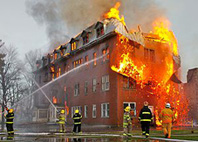 пожар и правомерные действия по его ликвидации; взрыв газа по любой причине (кроме терактов); аварии систем внутренних водостоков, отопления, водопровода, канализации; сильный ветер (свыше 20  м/сек), ураган, смерч, шквал, а также сопровождающие их атмосферные осадки.При повреждении жилого помещения Правительство Москвы несет ответственность по возмещению убытков страхователю в дополнение к страховому возмещению страховой организации. Страховая субсидия (целевые бюджетные средства) выплачивается Городским центром жилищного страхования. При уничтожении жилого помещения гражданам, зарегистрированным в нем по месту жительства, предоставляется другое благоустроенное жилое помещение, соответствующее норме предоставления жилья. Не подлежат страхованию на условиях системы жилые помещения в аварийных, ветхих, непригодных для проживания и подлежащих сносу домах.Ежемесячная уплата страхового взноса по единым платежным документам на оплату жилищно-коммунальных услуг из расчета 1,35 руб. за 1 кв. м жилого помещения. Расчетная страховая стоимость 1 кв. м составляет 26 тыс. руб. Ответственность Правительства Москвы по возмещению убытков – 30% от рассчитанного ущерба. Квартира считается застрахованной с 1-го числа месяца, следующего за датой платежа. Страховые свидетельства с условиями страхования рассылаются в жилые помещения, подлежащие страхованию.Оформление страхового полиса в страховой организации:а) вносится годовая плата за страхование, равная произведению 16 руб. 20 коп. (страховая премия за 1 кв. м) на общую площадь жилого помещения. Расчетная страховая стоимость 1 кв. м. – 26 тыс. руб. Ответственность страховщика и Правительства Москвы по возмещению ущерба составляет соответственно 70% и 30%;б) оплачивается годовой взнос из расчета 28 руб. 80 коп. за 1 кв. м. Страховая стоимость 1 кв. м – 40 тыс. руб. Ответственность страховой организации составляет 80%, Правительства Москвы – 20%. За 12 лет работы в целом по системе страхования жилых помещений выплачены денежные средства на восстановление более 130 тыс. квартир.Страхование жилых помещений – наиболее массовый вид добровольного страхования в городе Москве: на 1 ноября 2010 г. количество заключенных договоров составило 1 млн. 900 тыс. Удельный вес застрахованных квартир – 62%  от общего числа жилых помещений, подлежащих страхованию.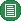 Система страхования жилых помещений регламентируется постановлением Правительства Москвы от 01.10.2002 г. № 821-ПП "О мерах по дальнейшему развитию системы страхования в жилищной сфере города Москвы".  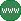 <DIVОрганизацией, уполномоченной Правительством Москвы обеспечивать реализацию страховой защиты имущественных интересов в жилищном фонде города, является Государственное учреждение города Москвы "Городской центр жилищного страхования" (далее – Центр). Центр координирует и контролирует деятельность страховых организаций в рамках программы страхования жилых помещений и общего имущества, выплачивает бюджетные средства в объеме ответственности Правительства Москвы в дополнение к страховому возмещению страховой организации.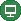 Страховщиками выступают страховые организации, отобранные по результатам открытого конкурса. Основные критерии оценки участников: финансовая устойчивость, опыт страхования недвижимого имущества, качество предлагаемых страховых услуг. 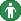 Жители могут участвовать в системе страхования двумя способами: 